I confirm that the learner has demonstrated competence by satisfying all of the criteria for this unit and that I have authenticated the work.Signature of assessor:  _____________________	Name (in block capitals): _____________________	Date:  ______________   Countersignature of qualified assessor (if required) and date:	IV initials (if sampled) and date:		Countersignature of qualified IV (if required) and date:	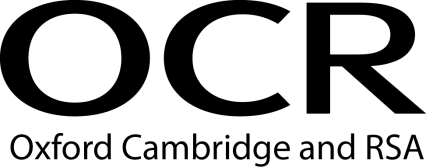 Evidence Record SheetOCR Level 6 Diploma in Career Guidance and DevelopmentEvidence Record SheetOCR Level 6 Diploma in Career Guidance and DevelopmentEvidence Record SheetOCR Level 6 Diploma in Career Guidance and DevelopmentUnit Title: Career guidance and development theories and modelsCareer guidance and development theories and modelsCareer guidance and development theories and modelsCareer guidance and development theories and modelsCareer guidance and development theories and modelsOCR unit number:Unit 03Unit 03Unit 03Unit 03Unit 03Learner Name:I confirm that the evidence provided is a result of my own work.I confirm that the evidence provided is a result of my own work.I confirm that the evidence provided is a result of my own work.I confirm that the evidence provided is a result of my own work.I confirm that the evidence provided is a result of my own work.I confirm that the evidence provided is a result of my own work.Signature of learner:Signature of learner:Date:Learning OutcomesAssessment CriteriaEvidence ReferenceAssessment Method*1. 	Understand career guidance and development theories and models1.1	critique careers guidance and development theories and models1.2	critically analyse theories of career choice, decision-making and avoidance1.3	critically analyse theories of career learning and career transition1.4	critically analyse theories of vocational behaviour in career guidance and development2. 	Understand theories of motivation and their application in career guidance and development2.1	critically analyse theories of motivation and their application in career guidance and development2.2	evaluate the application of motivational techniques in career guidance and development 3. 	Understand concepts and models to support clients in career planning and development3.1	critically analyse the concepts of supporting, enabling and empowerment of clients3.2	critically analyse theories of how people learn and their application to career planning and development Learning OutcomesAssessment CriteriaEvidence ReferenceAssessment Method*4. 	Understand the role and purpose of research to inform career guidance and development theory and practice4.1	critically evaluate the purpose of research in developing career guidance and development practice5. 	Understand theories of change management in career guidance and development5.1	critically analyse theories of change management and their application to career guidance and development practice5.2	evaluate how to support clients to take advantage of unplanned events6. 	Understand the application of careers guidance and development theories, concepts and models to support own practice6.1	evaluate application of theories, concepts and models to support own practice6.2	critically analyse ways to update practice to reflect new career guidance and development theories, concepts and models*Assessment method key: O = observation of candidate, EP = examination of product; EWT = examination of witness testimony; ECH = examination of case history; EPS = examination of personal statement; EWA = examination of written answers to questions; QL = questioning of learner; QW = questioning of witness; PD = professional discussion*Assessment method key: O = observation of candidate, EP = examination of product; EWT = examination of witness testimony; ECH = examination of case history; EPS = examination of personal statement; EWA = examination of written answers to questions; QL = questioning of learner; QW = questioning of witness; PD = professional discussion*Assessment method key: O = observation of candidate, EP = examination of product; EWT = examination of witness testimony; ECH = examination of case history; EPS = examination of personal statement; EWA = examination of written answers to questions; QL = questioning of learner; QW = questioning of witness; PD = professional discussion*Assessment method key: O = observation of candidate, EP = examination of product; EWT = examination of witness testimony; ECH = examination of case history; EPS = examination of personal statement; EWA = examination of written answers to questions; QL = questioning of learner; QW = questioning of witness; PD = professional discussion